Programme: Europe for CitizensProject: EU city digital strategies for Immigrants integration (EUCIDIN)PRESS RELEASEThe Conference in Athens was organized by the NETWORK FOR EMPLOYMENT & SOCIAL CARE (DAKM) within the framework of the project “EU city digital strategies for Immigrants integration (EUCIDIN)”. The project was submitted within the programme activity “Democratic engagement & civic participation- getting citizens involved”,  “Networks of towns”, aiming to encourage the cooperation with other towns and Civil Society Organizations (e.g. NGOs) on a long‑term basis of experience and knowledge sharing.The Meeting lasted from 27th September to 29th September with the activities taking place at Korydallos, P. Faliro and Athens. Participants participated in three study visits, one kick-off meeting and various intercultural events. The Project Meeting, started with a brief Partner Meeting, which was followed by a study visit to Elaionas Refugee Camp (27 September). The observed the daily life of the refugees in the camp, the infrastructure that the Municipality of Athens, NGOs and other Civil Society actors both international and national provide, and they had a meaningful discussion with the Municipality’s associate and social worker Mrs Y. Metheniti, who elaborated on the situation in the Camp and its dynamics. The participants had the chance to discuss on the first day’s impressions during the dinner at the Hotel.The main partner’s meeting (28th September) was held at the Korydallos City Hall, where the partners introduced themselves, the leader of the project analysed the forthcoming events and the objectves of the project, while a skype-meeting with a representative of the UN in Athens took place during the meeting. Two study visits followed at: 1) the New Digital Planetarium (Syngrou Ave. 387, P. Faliro), and 2) the Stavros Niarchos Cultural Center: Tour at the Stavros Niarchos Park (Syngrou Av. 364, P. Faliro). The day closed with a traditional dinner near the Park.At the day 3 (September 29) the partnership visited the Ancient Agora (Stoa of Attalos). Participants reflected on some issues that were addressed in more depth, such as the democratic principles as a cultural foundation for combating social and political disengagement, exclusion, intolerance and discrimination. DAKM provided a lunch nearby, exchanging views on the next steps of the project, finishing an inspiring and promising kick-off meeting.More information about the project you can find here: www.dakm.gr 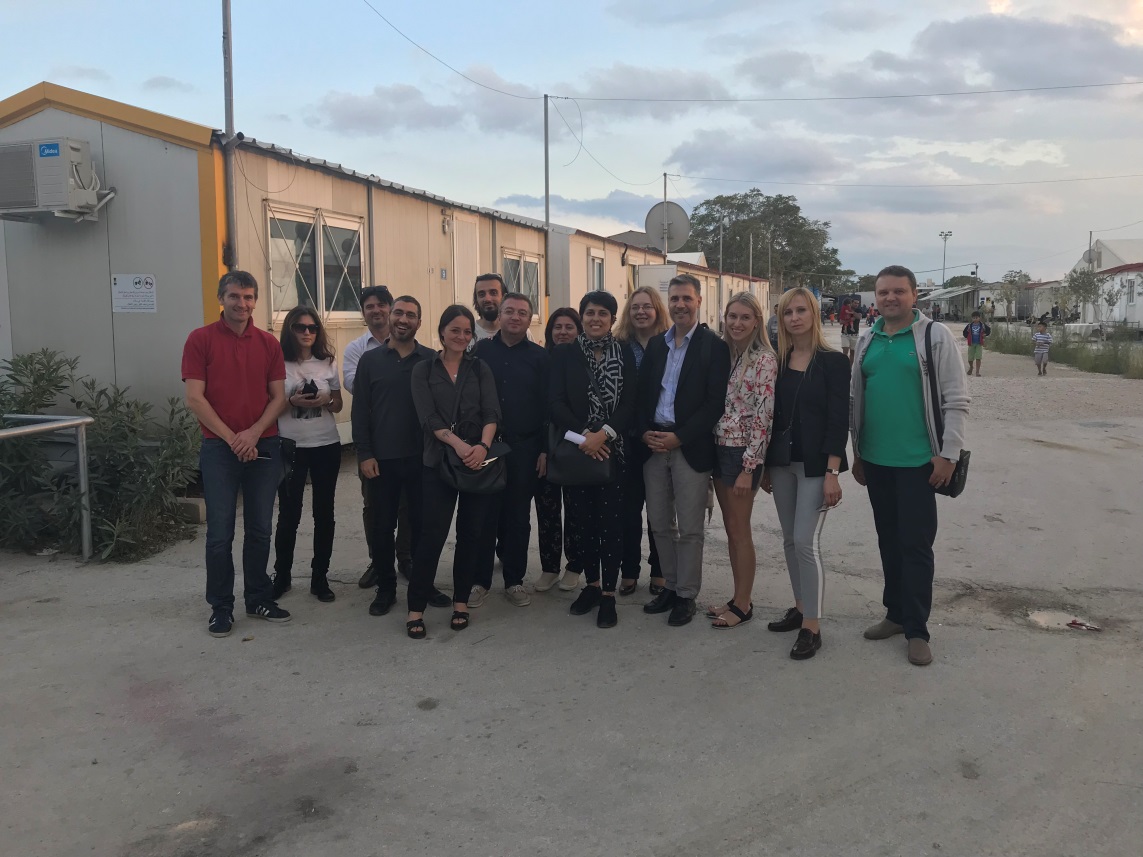 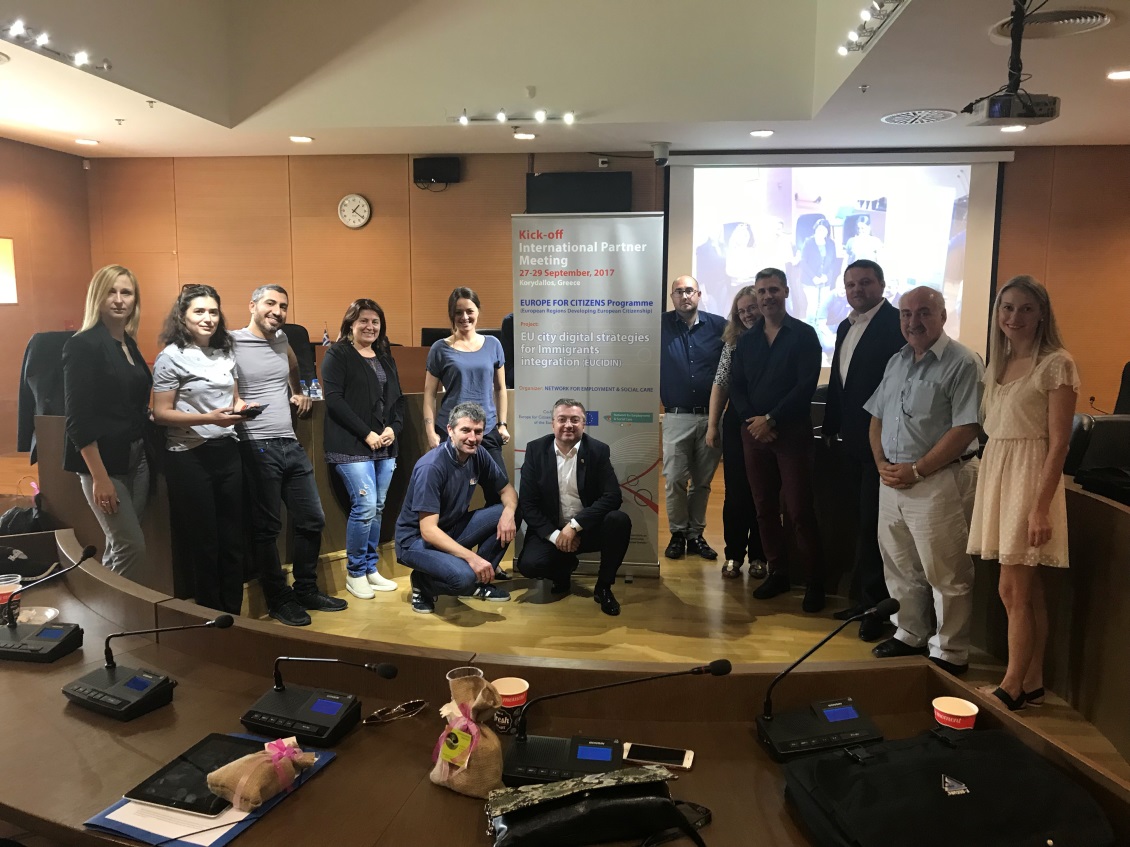 